1ª momento: Jogo descubra e cubra (03 a 07 de agosto)1 tabuleiro com os numerais de 1 a 122 dados24 tampinhas pra cobrir os números no tabuleiro 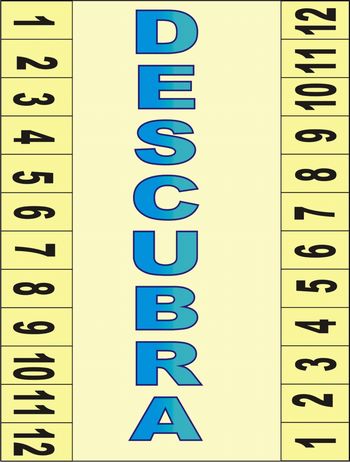 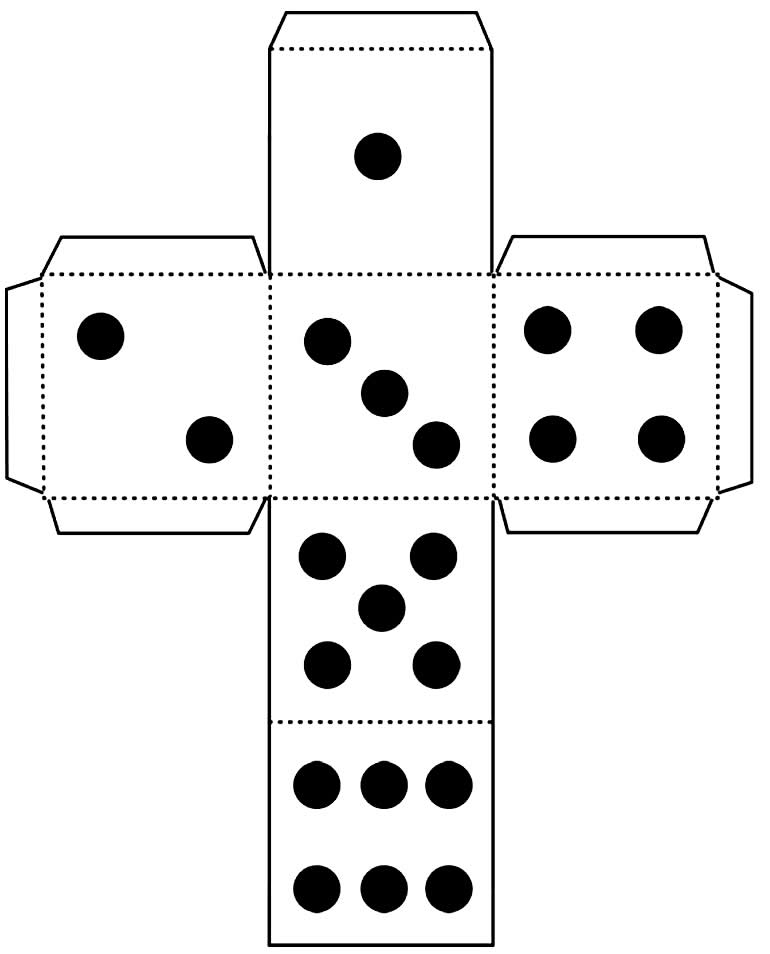 Recorte um pedaço de material mais duro para ficar melhor de jogar e cole no tabuleiro2 participantesRegras:   Cobrir todos os numerais do tabuleiro; O primeiro jogador lança os dados e conta o total de pontos; retira a tampinha da casa correspondente a esse total. O segundo jogador faz o mesmo. O primeiro torna a jogar, e assim por diante;  Se faltar os numerais iguais ou menores que 6, o jogador poderá escolher jogar com um ou dois dados; ganha quem descobrir primeiro todas as casas. OBSERVAÇÃO: O numeral 8, por exemplo, pode ser descoberto quando as faces dos dados apresentarem 3 e 5 pontos ou 4 e 4 pontos ou 2 e 6 pontos. Se a casa do 8 já estiver descoberta e o jogador fizer 8 pontos, passa a vez. VARIAÇÕES: O jogo poderá começar com as casas descobertas. Os jogadores vão cobrindo as casas à medida que obtiverem os totais correspondentes.Tenham todos uma ótima semana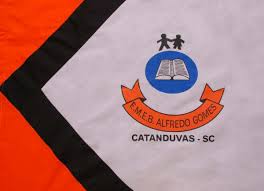 ESCOLA MUNICIPAL DE EDUCAÇÃO BÁSICA ALFREDO GOMES.DIRETORA: IVÂNIA NORA.ASSESSORA PEDAGÓGICA: SIMONE ANDRÉA CARL.ASSESSORA TÉCNICA ADM.: TANIA N. DE ÁVILA.PROFESSORA: LÍLIAN DE MORAIS DISCIPLINA: PROSEDICATANDUVAS – SCANO 2020 - TURMA  2 ANO